**در صورتی که درخواست کننده حقوقی می‌باشد، علاوه بر نام شخص حقوقی، نام نماینده نیز ذکر شود.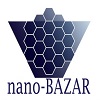 فرم سفارش خدمات صنعتی
شماره سفارش:(ثبت شده درسایت)فرم سفارش خدمات صنعتی
شماره پیگیری:(تراکنش پرداختی)مشخصات متقاضیمشخصات متقاضیمشخصات متقاضیمشخصات متقاضینام و نام خانوادگی:کدملی :تلفن همراه:تلفن ثابت:نام شرکت/‌‌سازمان/دانشگاه:نام شرکت/‌‌سازمان/دانشگاه:پست الکترونیک:پست الکترونیک:آدرس :آدرس :آدرس :کدپستی:وضعیت درخواست استفاده از گرنت:   دارد                         ندارد وضعیت درخواست استفاده از گرنت:   دارد                         ندارد وضعیت درخواست استفاده از گرنت:   دارد                         ندارد وضعیت درخواست استفاده از گرنت:   دارد                         ندارد مشخصات نمونهمشخصات نمونهمشخصات نمونهمشخصات نمونهمشخصات نمونهمشخصات نمونهمشخصات نمونهمشخصات نمونهمشخصات نمونهمشخصات نمونهمشخصات نمونهمشخصات نمونهمشخصات نمونهمشخصات نمونهمشخصات نمونهمشخصات نمونهمشخصات نمونهمشخصات نمونهمشخصات نمونهمشخصات نمونهمشخصات نمونهمشخصات نمونهمشخصات نمونهمشخصات نمونهمشخصات نمونهشماره‌بندی نمونه‌هانوع نمونهپودری پودری پودری پودری تودهای تودهای تودهای تودهای تودهای لایه نشانی شده بر روی زیرلایه لایه نشانی شده بر روی زیرلایه لایه نشانی شده بر روی زیرلایه لایه نشانی شده بر روی زیرلایه لایه نشانی شده بر روی زیرلایه لایه نشانی شده بر روی زیرلایه بیولوژیکی بیولوژیکی بیولوژیکی بیولوژیکی بیولوژیکی پلیمری پلیمری پلیمری پلیمری خاصیت مغناطیسی نمونهغیرمغناطیسی غیرمغناطیسی غیرمغناطیسی غیرمغناطیسی غیرمغناطیسی غیرمغناطیسی غیرمغناطیسی غیرمغناطیسی غیرمغناطیسی غیرمغناطیسی غیرمغناطیسی غیرمغناطیسی غیرمغناطیسی مغناطیسی مغناطیسی مغناطیسی مغناطیسی مغناطیسی مغناطیسی مغناطیسی مغناطیسی مغناطیسی مغناطیسی مغناطیسی ساختار نمونهنامعلوم   نانوذره      نانوذره      نانوذره      نانوذره    نانوسیم    نانوسیم    نانوسیم    نانوفلاور نانوفلاور نانوفلاور نانوفلاور نانوکپسول نانوکپسول نانوکپسول نانوکپسول نانوالیاف     نانوالیاف     نانوالیاف     نانوالیاف پلیمری نانوالیاف پلیمری نانوالیاف پلیمری نانوالیاف پلیمری نانوکامپوزیت پلیمری ساختار نمونهدندریمر  نانوماده کامپوزیتی(2-3 جزء) نانوماده کامپوزیتی(2-3 جزء) نانوماده کامپوزیتی(2-3 جزء) نانوماده کامپوزیتی(2-3 جزء) نانوصفحه    نانوصفحه    نانوصفحه    نانومایسل نانومایسل نانومایسل نانومایسل بیولوژیک بیولوژیک بیولوژیک بیولوژیک مزو حفره مزو حفره مزو حفره هسته- پوسته هسته- پوسته هسته- پوسته هسته- پوسته ساختار نمونه جنس مادهنامعلوم نامعلوم فلزی فلزی فلزی فلزی سرامیک سرامیک سرامیک سرامیک معدنی معدنی معدنی معدنی پلیمری پلیمری پلیمری پلیمری بیولوژیک بیولوژیک بیولوژیک بیولوژیک کامپوزیت کامپوزیت خواص الکتریکینامعلوم نامعلوم نامعلوم عایق عایق عایق عایق رسانا رسانا رسانا رسانا رسانا رسانا رسانا رسانا رسانا رسانا نیمهرسانا نیمهرسانا نیمهرسانا نیمهرسانا نیمهرسانا نیمهرسانا نیمهرسانا فاز شیمیاینامعلوم نامعلوم نامعلوم تک فاز تک فاز تک فاز تک فاز چند فاز چند فاز چند فاز چند فاز فرم سفارش خدمات صنعتی
شماره سفارش:(ثبت شده درسایت)فرم سفارش خدمات صنعتی
شماره پیگیری:(تراکنش پرداختی)پلتفرم فناوری مورد نظرپلتفرم فناوری مورد نظرپلتفرم فناوری مورد نظرنانو الیاف  نانو پوشش های سخت  نانو کامپوزیت                         نانوکویتاسیون                         نانو مواد پلاسمای سرد                          مقیاس دریافت خدماتمقیاس دریافت خدماتمقیاس دریافت خدماتپروژه دانشجویی                         پروژه پژوهشی Lab Scale                 پروژه پژوهشی Pilot Scale شرح خدمات در خواستیشرح خدمات در خواستیشرح درخواستی بابت خدمت مورد نظر*لطفا با ذکر شماره‌ی نمونه تکمیل فرمایید.*لطفا با ذکر شماره‌ی نمونه تکمیل فرمایید.خدمات و تجهیزات مورد نیازخدمات و تجهیزات مورد نیازخدمات مورد نیازتجهیزات مورد نیاز**لطفاً از بین خدمات و تجهیزات معرفی شده در سایت، خدمات و دستگاه‌های مورد نظر را انتخاب فرمایید.**لطفاً از بین خدمات و تجهیزات معرفی شده در سایت، خدمات و دستگاه‌های مورد نظر را انتخاب فرمایید.فرم سفارش خدمات صنعتی
شماره سفارش:(ثبت شده درسایت)فرم سفارش خدمات صنعتی
شماره پیگیری:(تراکنش پرداختی)هدف از خدمات در خواستی هدف از خدمات در خواستی هدف متقاضی از انجام آزمونارسال نمونه تصاویر* در صورت تمایل میتوانید تصویر مشابه از مقالات معتبر و یا تصویر گرفته شده از نمونه های مشابه خودتان را در این بخش قرار دهید و اصل مقالات مربوطه را نیز به همراه این فرم ارسال نمایید.* در صورت تمایل میتوانید تصویر مشابه از مقالات معتبر و یا تصویر گرفته شده از نمونه های مشابه خودتان را در این بخش قرار دهید و اصل مقالات مربوطه را نیز به همراه این فرم ارسال نمایید.شرایط نگهداری نمونه شرایط نگهداری نمونه شرایط نگهداری نمونه شرایط نگهداری نمونه شرایط نگهداری نمونه شرایط نگهداری نمونه شرایط نگهداری نمونه شرایط نگهداری نمونه شرایط نگهداری نمونه شرایط نگهدارینامعلوم نامعلوم حساس به نور حساس به نور حساس به رطوبت حساس به رطوبت حساس به دما(نگهداری در یخچال) حساس به دما(نگهداری در یخچال) ایمنینامعلوم فرار فرار قابل اشتعال اکسنده محرک دستگاه تنفسی محرک دستگاه تنفسی خورنده  توضیحات*(هرگونه شرایط نظیر تاثیر رطوبت/ هوا/ گازها و... روی نمونه‌ی خود را ذکر نمایید.)*متقاضی متعهد می گردد که نمونه رادیواکتیو، سمی و انفجاری نمی باشد.*(هرگونه شرایط نظیر تاثیر رطوبت/ هوا/ گازها و... روی نمونه‌ی خود را ذکر نمایید.)*متقاضی متعهد می گردد که نمونه رادیواکتیو، سمی و انفجاری نمی باشد.*(هرگونه شرایط نظیر تاثیر رطوبت/ هوا/ گازها و... روی نمونه‌ی خود را ذکر نمایید.)*متقاضی متعهد می گردد که نمونه رادیواکتیو، سمی و انفجاری نمی باشد.*(هرگونه شرایط نظیر تاثیر رطوبت/ هوا/ گازها و... روی نمونه‌ی خود را ذکر نمایید.)*متقاضی متعهد می گردد که نمونه رادیواکتیو، سمی و انفجاری نمی باشد.*(هرگونه شرایط نظیر تاثیر رطوبت/ هوا/ گازها و... روی نمونه‌ی خود را ذکر نمایید.)*متقاضی متعهد می گردد که نمونه رادیواکتیو، سمی و انفجاری نمی باشد.*(هرگونه شرایط نظیر تاثیر رطوبت/ هوا/ گازها و... روی نمونه‌ی خود را ذکر نمایید.)*متقاضی متعهد می گردد که نمونه رادیواکتیو، سمی و انفجاری نمی باشد.*(هرگونه شرایط نظیر تاثیر رطوبت/ هوا/ گازها و... روی نمونه‌ی خود را ذکر نمایید.)*متقاضی متعهد می گردد که نمونه رادیواکتیو، سمی و انفجاری نمی باشد.*(هرگونه شرایط نظیر تاثیر رطوبت/ هوا/ گازها و... روی نمونه‌ی خود را ذکر نمایید.)*متقاضی متعهد می گردد که نمونه رادیواکتیو، سمی و انفجاری نمی باشد.*(هرگونه شرایط نظیر تاثیر رطوبت/ هوا/ گازها و... روی نمونه‌ی خود را ذکر نمایید.)*متقاضی متعهد می گردد که نمونه رادیواکتیو، سمی و انفجاری نمی باشد.نحوه ارائه خدماتنحوه ارائه خدماتنحوه ارائه خدماتحضوری و  نیاز به کارشناس دستگاه                           حضوری و بدون نیاز به کارشناس دستگاه                                     غیر حضوری فرم سفارش خدمات صنعتی
شماره سفارش:(ثبت شده درسایت)فرم سفارش خدمات صنعتی
شماره پیگیری:(تراکنش پرداختی)اعمال تخفیف شبکه آزمایشگاهیاعمال تخفیف شبکه آزمایشگاهیاعمال تخفیف شبکه آزمایشگاهیدر صورت داشتن گرنت نانو مشخصات مربوط به شخص دارای گرنت نانو در این قسمت تکمیل شود. نام و نام خانوادگی:نامه معرفی: *صاحب گرنت بایستی یک نامه خطاب به نانوبازار تنظیم، و در آن با ذکر کدملی و مشخصات فردی خود، اجازه برداشت از گرنت خود به نانوبازار را کتبا اعلام نماید. (برای اساتید محترم دانشگاه نامه حتماً بایستی در سربرگ دانشگاه مربوطه باشد)*در صورتی گرنت به نام استاد راهنمای متقاضی می‌باشد حتماً بایستی علاوه بر نامه‌ی استفاده از گرنت، در یک نامه متقاضی از سوی صاحب گرنت به نانوبازار معرفی شود.* کپی کارت ملی متقاضی و صاحب گرنت به پیوست ارسال شود.در صورت داشتن گرنت نانو مشخصات مربوط به شخص دارای گرنت نانو در این قسمت تکمیل شود. کدملی صاحب گرنت:نامه معرفی: *صاحب گرنت بایستی یک نامه خطاب به نانوبازار تنظیم، و در آن با ذکر کدملی و مشخصات فردی خود، اجازه برداشت از گرنت خود به نانوبازار را کتبا اعلام نماید. (برای اساتید محترم دانشگاه نامه حتماً بایستی در سربرگ دانشگاه مربوطه باشد)*در صورتی گرنت به نام استاد راهنمای متقاضی می‌باشد حتماً بایستی علاوه بر نامه‌ی استفاده از گرنت، در یک نامه متقاضی از سوی صاحب گرنت به نانوبازار معرفی شود.* کپی کارت ملی متقاضی و صاحب گرنت به پیوست ارسال شود.در صورت داشتن گرنت نانو مشخصات مربوط به شخص دارای گرنت نانو در این قسمت تکمیل شود. میزان درصد تخفیف:نامه معرفی: *صاحب گرنت بایستی یک نامه خطاب به نانوبازار تنظیم، و در آن با ذکر کدملی و مشخصات فردی خود، اجازه برداشت از گرنت خود به نانوبازار را کتبا اعلام نماید. (برای اساتید محترم دانشگاه نامه حتماً بایستی در سربرگ دانشگاه مربوطه باشد)*در صورتی گرنت به نام استاد راهنمای متقاضی می‌باشد حتماً بایستی علاوه بر نامه‌ی استفاده از گرنت، در یک نامه متقاضی از سوی صاحب گرنت به نانوبازار معرفی شود.* کپی کارت ملی متقاضی و صاحب گرنت به پیوست ارسال شود.در صورت داشتن گرنت نانو مشخصات مربوط به شخص دارای گرنت نانو در این قسمت تکمیل شود. شماره تماس:نامه معرفی: *صاحب گرنت بایستی یک نامه خطاب به نانوبازار تنظیم، و در آن با ذکر کدملی و مشخصات فردی خود، اجازه برداشت از گرنت خود به نانوبازار را کتبا اعلام نماید. (برای اساتید محترم دانشگاه نامه حتماً بایستی در سربرگ دانشگاه مربوطه باشد)*در صورتی گرنت به نام استاد راهنمای متقاضی می‌باشد حتماً بایستی علاوه بر نامه‌ی استفاده از گرنت، در یک نامه متقاضی از سوی صاحب گرنت به نانوبازار معرفی شود.* کپی کارت ملی متقاضی و صاحب گرنت به پیوست ارسال شود.در صورت داشتن گرنت نانو مشخصات مربوط به شخص دارای گرنت نانو در این قسمت تکمیل شود. ایمیل آکادمیک (در صورت وجود):نامه معرفی: *صاحب گرنت بایستی یک نامه خطاب به نانوبازار تنظیم، و در آن با ذکر کدملی و مشخصات فردی خود، اجازه برداشت از گرنت خود به نانوبازار را کتبا اعلام نماید. (برای اساتید محترم دانشگاه نامه حتماً بایستی در سربرگ دانشگاه مربوطه باشد)*در صورتی گرنت به نام استاد راهنمای متقاضی می‌باشد حتماً بایستی علاوه بر نامه‌ی استفاده از گرنت، در یک نامه متقاضی از سوی صاحب گرنت به نانوبازار معرفی شود.* کپی کارت ملی متقاضی و صاحب گرنت به پیوست ارسال شود.تایید اطلاعات خدماتتایید اطلاعات خدماتاینجانب ........................................................صحت موارد بالا را تایید مینمایم.نام و نام خانوادگی:                                               تاریخ:                               امضا:اینجانب ........................................................صحت موارد بالا را تایید مینمایم.نام و نام خانوادگی:                                               تاریخ:                               امضا:مبلغ 250.000 ریال به منظور هزینه‌ی پست و هماهنگی  بازگرداندن نمونه به سفارش شما اضافه می‌شود که از طریق افزودن این آیتم به سبد خرید در بخش بازگرداندن نمونه‌ در سایت، این درخواست را ثبت و شماره پیگیری آن را به همراه آدرس در این قسمت درج نمایید.مبلغ 250.000 ریال به منظور هزینه‌ی پست و هماهنگی  بازگرداندن نمونه به سفارش شما اضافه می‌شود که از طریق افزودن این آیتم به سبد خرید در بخش بازگرداندن نمونه‌ در سایت، این درخواست را ثبت و شماره پیگیری آن را به همراه آدرس در این قسمت درج نمایید.شماره پیگیری و تارخ واریز:آدرسی که بایستی نمونه‌ها پس از انجام آنالیز به آن ارسال شود: آدرس ارسال نمونهتهران-صندوق پستی 134-14395 منطقه 14 پستی به نام مرتضی فیروزی (حتماً این عبارت روی پاکت درج شود).تحویل حضوری نمونه تنها در موارد خاص و با هماهنگی قبلی انجام می‌شود.شماره تماس هماهنگی: 02186093410 -0218800873– 09335027837   شماره تلگرام: 09195958369فرم سفارش خدمات صنعتی
شماره سفارش:(ثبت شده درسایت)فرم سفارش خدمات صنعتی
شماره پیگیری:(تراکنش پرداختی)برآورد کل هزینهها (این بخش توسط مرکز تکمیل میگردد.)برآورد کل هزینهها (این بخش توسط مرکز تکمیل میگردد.)برآورد کل هزینهها (این بخش توسط مرکز تکمیل میگردد.)شرحمبلغ(ریال)وضعیت پرداختهزینه آماده سازی نمونههزینه مواد مصرفیهزینه کارشناسمجموع هزینه هاتخفیفمالیات و عوارضمبلغ کل مبلغ پیش پرداختمبلغ باقی ماندهامکان سنجی فنی  (این بخش توسط کارگاه تکمیل میگردد.)امکان سنجی فنی  (این بخش توسط کارگاه تکمیل میگردد.)امکان سنجی فنی  (این بخش توسط کارگاه تکمیل میگردد.)انجام آزمون امکان پذیر می باشد       نمی باشد                         تاریخ تحویل نتایج: دلایل عدم انجام آزمون یا تحویل به موقع:کارشناس شرکت: مهر/ امضاء:کارشناس  دستگاه:مهر/ امضاء: